МИНИСТЕРСТВО ЭКОНОМИКИ ТАТАРСТАН РЕСПУБЛИКАСЫ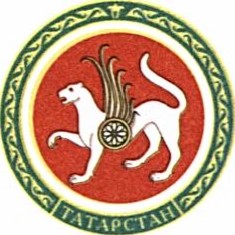 РЕСПУБЛИКИ ТАТАРСТАН ИКЪТИСАД МИНИСТРЛЫГЫОб утверждении Положения о проведении конкурсного отбора многофункциональных центров предоставления государственных и муниципальных услуг Республики Татарстан для участия                                      во Всероссийском конкурсе «Лучший многофункциональный центр России»В целях реализации распоряжения Правительства Российской Федерации от 5 июля 2014 г. № 1235-р о проведении в субъектах Российской Федерации ежегодного, начиная с 2014 года, Всероссийского конкурса «Лучший многофункциональный центр России», и в соответствии с приказом Министерства экономического развития Российской Федерации от 3 сентября 2014 года № 551 «Об утверждении Положения о проведении Всероссийского конкурса «Лучший многофункциональный центр России» приказываю:Утвердить прилагаемые:Положение о проведении конкурсного отбора многофункциональных центров предоставления государственных и муниципальных услуг Республики Татарстан для участия во Всероссийском конкурсе «Лучший многофункциональный центр России» (далее — Конкурсный отбор);Состав Конкурсной комиссии Конкурсного отбора.Установить, что организацию работы по подготовке и проведению Конкурсного отбора осуществляет государственное бюджетное учреждение «Многофункциональный центр предоставления государственных и муниципальных услуг в Республике Татарстан».3. Предложить главам муниципальных районов и городских округов Республики Татарстан организовать участие многофункциональных центров предоставления государственных и муниципальных услуг, созданных в муниципальных районах (городских округах) Республики Татарстан, в Конкурсном отборе.4. Управлению по вопросам административной реформы Министерства экономики Республики Татарстан обеспечить размещение информации о проведении Конкурсного отбора и его итогов на официальном сайте министерства.Контроль за исполнением настоящего приказа оставляю за собой.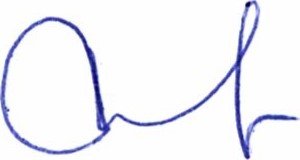 Министр                                                                                           М.Р.ШагиахметовПРИКАЗБОЕРЫК18.09.2014г. Казань№ 336